… ΔΗΜΟΤΙΚΟ ΣΧΟΛΕΙΟ… 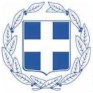                                              ΣΧΟΛΙΚΟ ΕΤΟΣ 2023-24ΚΑΡΤΑ ΕΠΙΚΑΙΡΟΠΟΙΗΣΗΣ ΣΤΟΙΧΕΙΩΝ ΕΠΙΚΟΙΝΩΝΙΑΣ  ΚΑΙ ΑΠΟΧΩΡΗΣΗΣ(συμπληρώστε ανάλογα με την περίπτωση)ΥΠΕΥΘΥΝΗ ΔΗΛΩΣΗ ΑΠΟΧΩΡΗΣΗΣ ΧΩΡΙΣ ΣΥΝΟΔΟ (ΔΕΝ ΙΣΧΥΕΙ ΓΙΑ ΜΑΘΗΤΕΣ Α΄  ΚΑΙ  Β΄ ΤΑΞΗΣ)Ο κάτωθι υπογεγραμμένος, γονέας του/της μαθητή/τριας………………………………………….. του ………. Τμήματος δηλώνω υπεύθυνα ότι: ο/η παραπάνω μαθητής/τρια 
 θα αποχωρεί από το σχολείο χωρίς συνοδό. Ο γονέαςΥπογραφή/ονοματεπώνυμοΥΠΕΥΘΥΝΗ ΔΗΛΩΣΗ ΑΠΟΧΩΡΗΣΗΣ ΜΕ ΣΥΝΟΔΟ Ο κάτωθι υπογεγραμμένος, γονέας του/της μαθητή/τριας………………………………………….. του ………. Τμήματος δηλώνω υπεύθυνα ότι: ο/η παραπάνω μαθητής/τρια 
 θα αποχωρεί από το σχολείο συνοδευόμενος/νη από τα εξής πρόσωπα:1)…………………………………….σχέση με οικογένεια………………………κιν. τηλ…………………….2)…………………………………….σχέση με οικογένεια………………………κιν. τηλ…………………….3)…………………………………….σχέση με οικογένεια………………………κιν. τηλ…………………….Ο γονέαςΥπογραφή/ονοματεπώνυμοΟΝΟΜΑΤΕΠΩΝΥΜΟ ΜΑΘΗΤΗΟΝΟΜΑΤΕΠΩΝΥΜΟ ΠΑΤΕΡΑΟΝΟΜΑΤΕΠΩΝΥΜΟ ΜΗΤΕΡΑΣΤΜΗΜΑΔ/ΝΣΗ ΚΑΤΟΙΚΙΑΣΚΙΝΗΤΟ ΤΗΛΕΦΩΝΟ ΑΝΑΓΚΗΣ (ΤΗΛΕΦΩΝΟ ΑΜΕΣΗΣ ΑΠΑΝΤΗΣΗΣ ΣΕ ΚΛΗΣΗ ΑΠΟ ΤΟ ΣΧΟΛΕΙΟ) ΕΝΑΛΛΑΚΤΙΚΟ ΚΙΝΗΤΟ ΤΗΛΕΦΩΝΟΣΤΑΘΕΡΟ ΤΗΛΕΦΩΝΟΤΗΛΕΦΩΝΟ ΕΡΓΑΣΙΑΣ1)2)1)2) MAIL:MAIL:MAIL:MAIL: